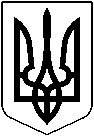 УКРАЇНАМАЛИНСЬКА МІСЬКА РАДАЖИТОМИРСЬКОЇ ОБЛАСТІРОЗПОРЯДЖЕННЯМІСЬКОГО ГОЛОВИвід 11.02.2019 № 45Про поповнення матеріально-технічної бази клубу військово-патріотичного спрямування        На виконання «Міської програми з національно-патріотичного виховання дітей та молоді міста Малина на 2019-2021 роки», затвердженої рішенням  64 сесії сьомого скликання від 7 грудня 2018 року № 184, з метою поповнення матеріально-технічної бази клубів національно-патріотичного та  військово-патріотичного спрямування:         1. Провести оплату спортивного, військового спорядження.          2. Фінансовому управлінню виконавчого комітету Малинської міської ради (Борисенко Т.А.) виділити кошти по КПКВК  0213131  «Здійснення заходів та реалізація проектів на виконання Державної цільової програми «Молодь України» у сумі 26 680 грн. 00 коп. на оплату спорядження.       3. Начальнику відділу бухгалтерії, головному бухгалтеру виконавчого комітету Малинської міської ради (Тішина А.О.) забезпечити перерахування коштів у сумі 26 680 грн. 00 коп.        4. Контроль за виконанням даного розпорядження покласти на керуючу справами виконавчого комітету Сивко С.І.Міський голова                                                                                 О.Г.Шостак